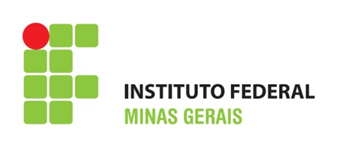 ANEXO I DA RESOLUÇÃO Nº 07 DE 19 DE MARÇO DE 2018TERMO DE CONVÊNIO PARA ESTÁGIOS OBRIGATÓRIOS E NÃO OBRIGATÓRIOSTERMO DE CONVÊNIO Nº. xxxx/20xx, QUE ENTRE SI CELEBRAM O INSTITUTO FEDERAL DE EDUCAÇÃO, CIÊNCIA E TECNOLOGIA DE MINAS GERAIS, ATRAVÉS DE SEU CAMPUS (DENOMINAÇÃO), E A CONCEDENTE (NOME).Pelo presente instrumento, de um lado, o INSTITUTO FEDERAL DE EDUCAÇÃO, CIÊNCIA E TECNOLOGIA DE MINAS GERAIS, Autarquia Federal, inscrito no CNPJ/MF sob o nº. 10.626.896/0001-72, com Sede à Avenida Professor Mário Werneck, nº. 2.590, Bairro Buritis, CEP 30575-180, Belo Horizonte, Estado de Minas Gerais, por intermédio de seu CAMPUS (DENOMINAÇÃO), inscrito no CNPJ sob o nº. 10.626.896/(FINAL DO CNPJ), sito à (RUA, AV., PRAÇA), (Nº), Bairro (DENOMINAÇÃO), em (CIDADE), Estado (DENOMINAÇÃO), doravante denominado CAMPUS DO IFMG, neste ato representado pelo Diretor-Geral, (NOME DO DIRETOR), (ESTADO CIVIL), servidor público federal, portador da Cédula de Identidade (TIPO E Nº) e CPF nº. (Nº), residente e domiciliado à (RUA, AV., PRAÇA), (Nº), Bairro (DENOMINAÇÃO), em (CIDADE), CEP (Nº), Estado (DENOMINAÇÃO), e, de outro lado, a CONCEDENTE (NOME DA CONCEDENTE), inscrita no (TIPO E DOCUMENTO DE CONTITUIÇÃO), sito à (RUA, AV.,  PRAÇA, ETC.), (Nº), Bairro (DENOMINAÇÃO), CEP (Nº), (CIDADE), Estado (DENOMINAÇÃO), de agora em diante designada CONCEDENTE, neste ato representada por (NOME DO REPRESENTANTE), (QUALIFICAR O REPRESENTANTE), em conformidade com a Lei nº 11.788/2008, Resoluções e Normas Internas das partes envolvidas, firmam o presente Convênio mediante as cláusulas e condições seguintes:CLÁUSULA PRIMEIRA – DO OBJETOO presente Convênio tem por objeto a oferta de estágios para os educandos do IFMG da educação superior e da educação profissional.CLÁUSULA SEGUNDA – DA CARACTERIZAÇÃO DO ESTÁGIO 2.1 – O Estágio visa ao aprendizado de competências próprias da atividade profissional e à contextualização curricular, objetivando o desenvolvimento do educando para a vida cidadã e para o trabalho.2.2 – Estágio não obrigatório é aquele desenvolvido como atividade opcional, acrescido à carga horária regular e obrigatória.2.3 – Estágio obrigatório é aquele definido como tal no projeto pedagógico do curso, cuja carga horária é requisito para aprovação e obtenção de diploma.2.4 – Os alunos do IFMG candidatos a estágios serão encaminhados à CONCEDENTE através do setor responsável por estágios do CAMPUS DO IFMG e somente poderão exercer atividades em áreas de seu interesse, obrigatoriamente relacionadas com os respectivos cursos.2.5 - A jornada de atividades dos estagiários será estabelecida pelo CAMPUS DO IFMG e pela CONCEDENTE, sem prejuízo das atividades escolares, não podendo ultrapassar o limite estabelecido na Lei 11.788/2008.2.6 - A duração do estágio será estabelecida pelo CAMPUS DO IFMG e pela CONCEDENTE, limitada a permanência na mesma parte CONCEDENTE, por no máximo dois anos, exceto para estudantes com deficiência.2.7 – O estágio não cria vínculo empregatício de qualquer natureza, sendo que o descumprimento de qualquer das obrigações contidas no Termo de Compromisso caracteriza vínculo de emprego do educando com a CONCEDENTE para todos os fins da legislação trabalhista e previdenciária, conforme art. 3º, § 2º, da Lei nº 11.788/2008.2.8 - Os estagiários somente poderão iniciar as atividades de estágio junto à CONCEDENTE quando toda a documentação estiver regularizada, sendo que os estágios iniciados sem a assinatura dos representantes da CONCEDENTE e do CAMPUS DO IFMG não serão reconhecidos.2.9 - Os Convenentes devem apresentar documentos idôneos, autênticos e legítimos, e em caso de falsificação e/ou informações inverídicos ficarão sujeitos às penalidades previstas na legislação vigente no país.CLÁUSULA TERCEIRA – DAS OBRIGAÇÕES DA CONCEDENTEAs pessoas jurídicas de direito privado e os órgãos da administração pública direta, autárquica e fundacional de qualquer dos Poderes da União, dos Estados, do Distrito Federal e dos Municípios, bem como profissionais liberais de nível superior, devidamente registrados em seus respectivos conselhos de fiscalização profissional, podem oferecer estágio, observadas as seguintes obrigações:3.1 - celebrar Termo de Compromisso com o CAMPUS DO IFMG e o educando, zelando por seu cumprimento;3.2 – ofertar instalações que tenham condições de proporcionar ao educando atividades de aprendizagem social, profissional e cultural;3.3 – indicar funcionário de seu quadro de pessoal, com formação ou experiência profissional na área de conhecimento desenvolvida no curso do estagiário, para orientar, supervisionar e avaliar até 10 (dez) estagiários simultaneamente;3.4 – conceder ao estagiário o pagamento de bolsa, ou outra forma de contraprestação que venha a ser acordada, bem como o auxílio-transporte e, em se tratando de estágio obrigatório a concessão desses benefícios é facultativa;3.5 - observar a legislação relacionada à saúde e segurança no trabalho;3.6 - enviar ao CAMPUS DO IFMG, com periodicidade mínima de 6 (seis) meses, relatório de atividades, com vista obrigatória ao estagiário;3.7 - assegurar ao estagiário, sempre que o estágio tenha duração igual ou superior a um ano, período de recesso de 30 (trinta) dias ou proporcional nos casos de estágio inferior a um ano, preferencialmente durante suas férias escolares. Quando o estagiário receber bolsa ou outra forma de contraprestação, o recesso deverá ser remunerado;3.8 – manter à disposição da fiscalização documentos que comprovem a relação de estágio;3.9 - por ocasião do desligamento do estagiário, entregar termo de realização do estágio com indicação resumida das atividades desenvolvidas, dos períodos e da avaliação de desempenho; e3.10 – contratar em favor do estagiário seguro contra acidentes pessoais, cuja apólice seja compatível com valores de mercado, conforme fique estabelecido no Termo de Compromisso. No caso de estágio obrigatório, a responsabilidade pela contratação poderá, alternativamente, ser assumida pelo CAMPUS DO IFMG.CLÁUSULA QUARTA – DAS OBRIGAÇÕES DO CAMPUS DO IFMG4.1 – celebrar Termo de Compromisso com o educando ou com seu representante ou assistente legal, quando ele for absoluta ou relativamente incapaz, e com a CONCEDENTE, contendo um plano de atividades e indicando as condições de adequação do estágio à proposta pedagógica do curso, à etapa e modalidade da formação escolar do estudante e ao horário e calendário escolar; 4.2 - avaliar as instalações da CONCEDENTE do estágio e sua adequação à formação cultural e profissional do educando;4.3 – indicar professor orientador, da área a ser desenvolvida no estágio, como responsável pelo acompanhamento e avaliação das atividades do estagiário;4.4 – exigir do educando a apresentação periódica, em prazo não superior a 6 (seis) meses, de relatório das atividades;4.5 – zelar pelo cumprimento do Termo de Compromisso, reorientando o estagiário para outro local em caso de descumprimento de suas normas; e4.6 – comunicar à CONCEDENTE do estágio, no início do período letivo, as datas de realização de avaliações escolares ou acadêmicas.CLÁUSULA QUINTA – DA VIGÊNCIAO presente Convênio vigorará por 60 (sessenta) meses, contados de sua assinatura, podendo ser rescindido desde que qualquer das partes convenentes notifique à outra com antecedência mínima de dez dias, sem prejuízo para as atividades de estágio vigentes e autorizadas ou de imediato na hipótese de descumprimento de qualquer das cláusulas deste instrumento.CLÁUSULA SEXTA – DA PUBLICAÇÃOO presente instrumento deverá ser publicado pelo CAMPUS DO IFMG em forma de extrato, no sítio eletrônico e/ou no Boletim de Serviço.CLÁUSULA SÉTIMA - DO FOROOs partícipes nomeiam o foro da Justiça Federal em Belo Horizonte, Seção Judiciária de Minas Gerais, renunciando a qualquer outro, para dirimir qualquer pendência que não puder ser solucionada por via amigável. E por estarem justos e acordados, os partícipes assinam o presente instrumento em 02 (duas) vias de igual teor e forma, na presença das testemunhas abaixo indicadas a tudo presente.(CIDADE), Estado de Minas Gerais, xx de xxxxxxxx de 20xx.________________________________________________________Campus (DENOMINAÇÃO)INSTITUTO FEDERAL DE EDUCAÇÃO, CIÊNCIA E TECNOLOGIA DE MINAS GERAISDiretor-Geral (NOME DO DIRETOR)_________________________________________________________NOME DA CONCEDENTErepresentanteTestemunhas:1)______________________________             2) ____________________________CPF:___________________________	     CPF:__________________________	